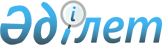 О назначении Исекешева А.О. Заместителем Премьер-Министра Республики Казахстан – Министром индустрии и новых технологий Республики КазахстанУказ Президента Республики Казахстан от 12 марта 2010 года № 937      Назначить Исекешева Асета Орентаевича Заместителем Премьер-Министра Республики Казахстан – Министром индустрии и новых технологий Республики Казахстан, освободив от должности Министра индустрии и торговли Республики Казахстан.      Президент

      Республики Казахстан                       Н. Назарбаев
					© 2012. РГП на ПХВ «Институт законодательства и правовой информации Республики Казахстан» Министерства юстиции Республики Казахстан
				